Hollis Summer Recreation 2018						BASIC Summer ScheduleMondayTuesdayWednesdayThursdayFriday7/2Day @ Rec 7/3Songo River Queen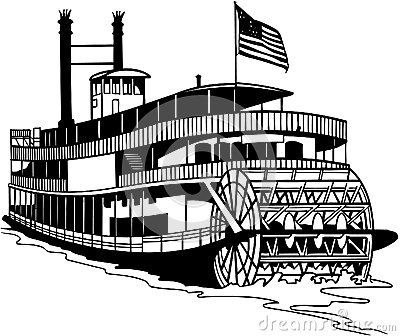 7/4NO RECHappy 4th of July!7/5Kiwanis Beach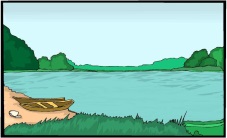 7/6Fort Williams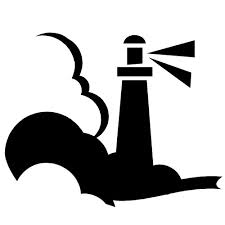 7/9Dundee Park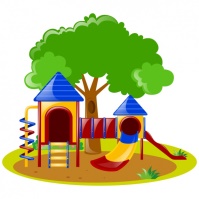 7/10Big 20 Bowling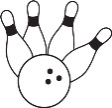 7/11Day @ Rec7/12Pleasant PointAnd Ice Cream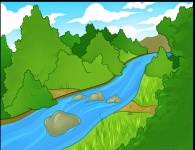 7/13Sebago Lake State Park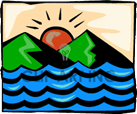 7/16Kiwanis Beach7/17Holdsworth Park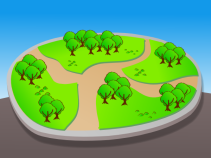 7/18Bradbury State Park 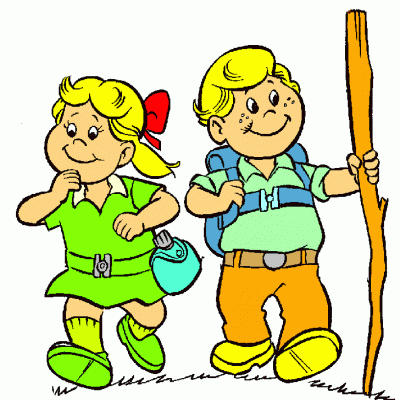 7/19Day @ Rec7/20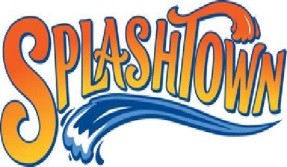 7/23Bar MillsCookout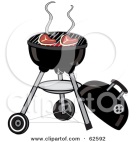 7/24Cascades Walk and Ice Cream7/25 Pine Point Beach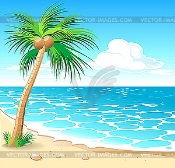 7/26Mt. Agamenticus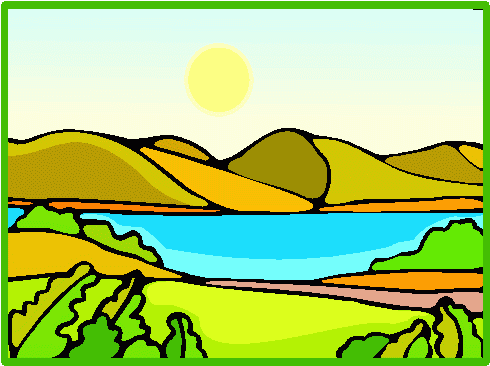 7/27Happy WheelsAnd Riverbank Park  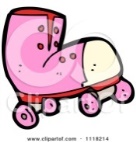 7/30Spring Point Light House7/31Holdsworth Park8/1York Animal Kingdom                  8/2Pine Point Beach8/3Dundee Park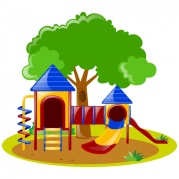 8/6Fort Williams8/7Range Pond State Park8/8Day @ Rec8/9Douglas MountainHike8/10Sebago Lake State Park8/13Holdsworth Park8/14Day@ Rec8/15Portland Trip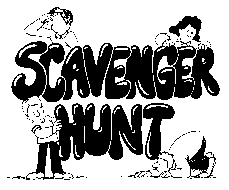 8/16Pine Point Beach8/17Family Day @ Kiwanis